Curriculum Vitae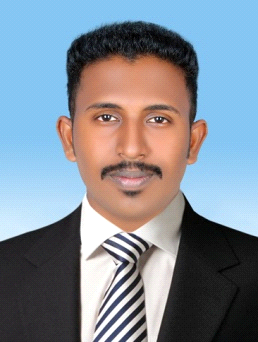 ViswajithViswajith.365559@2freemail.com  Career ObjectiveTo obtain  a challenging and responsible  position   that  provides  me  opportunities    to blend   the   functional   knowledge  gained   from   academic  and   to  upgrade continually  by   working  with  experts   enabling   the organization to achieve its  target   and growth.Educational QualificationMaster of Commerce (M. Com) – October 2016From M.G. University (await result) Bachelor of Commerce (B. Com), FINANCE - 2013From Calicut University, Kerala – IndiaFinancial Accounting  Information  technology   for  business  Business  management Auditing  Business  communications   Marketing   Management  Vocational Higher  Secondary Certificate - 2010From Board of Vocational Higher Secondary Examinations, Kerala - IndiaBusiness   studies  with functional  Management Accountancy  with   Computerized Accounting  Economics   Computer  Applications Secondary School Leaving Certificate (SSLC) – 2008From Board of Public Examinations, Kerala – IndiaAdditional QualificationPost Graduate Diploma in Indian & Foreign Accounting From IPA (an ISO 9001– 2001Certified Accountants Training Institute), Thrissur, Kerala - India. Computer ProficiencyMS Office PackageTallyPeachtree  Quick book Sage 50 Internet & Mail applicationsDeclaration:I hereby declare that the information furnished above is true to the best of my knowledge and belief. I assure that I will execute the responsibilities assigned to me and commitment and thereby prove to be an asset to any organization I may join in future.